How many positives can you think of?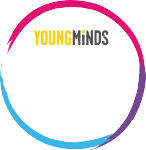 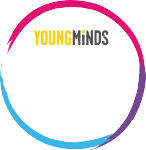 Fill in the shapes with as many positives you can think of.E.g. “I am brave, kind, caring…”I AM	I CANI HAVE